..............................................................................................................................................................................................................................................................................................................................................................................BASIN BÜLTENİ13.Ocak.2014.Pazartesi..............................................................................................................................................................................................................................................................................................................................................................................Türkiye’nin Kadın Filmleri Festivali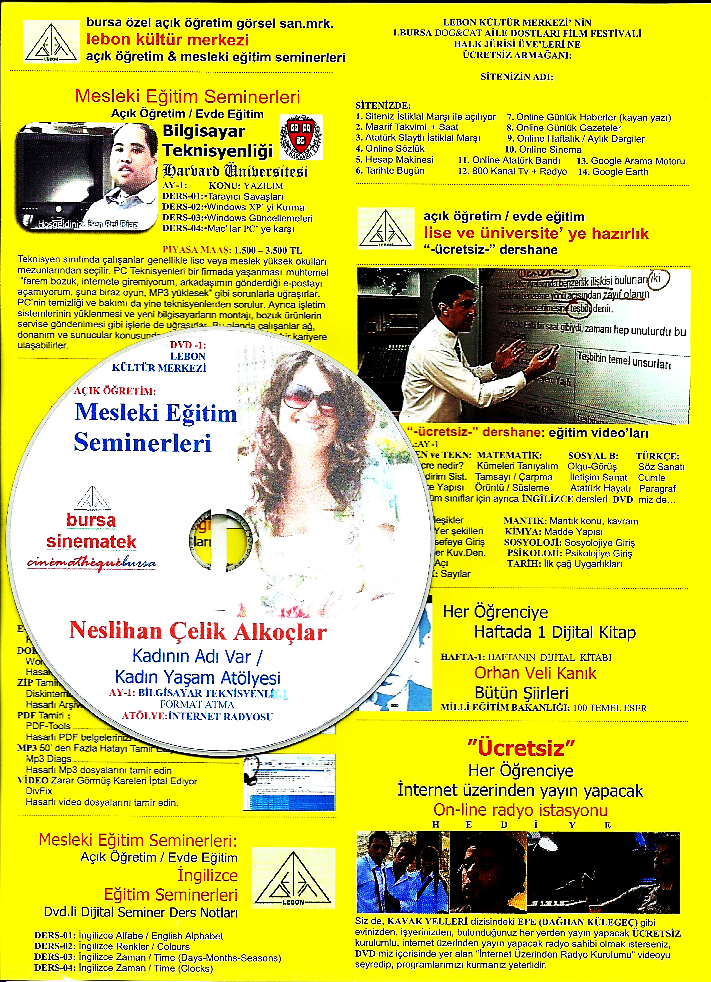 Feminale-33. Bursa Kadın Filmleri FestivaliTarih:08-21 Mart 2014                         Saat:18:30  Yer: Lebon Kültür Merkezi - Osmangazi ŞubesiLebon Kültür Merkezi & Bursa Sinematek tarafından08-21.Mart.2014.tarihleri arasıLebon Kültür Merkezi - Osmangazi Şubesi’ndeilki 1996 yılında düzenlenen “Türkiye’nin İlk Kadın Filmleri Festivali” Feminale - 3 / 3. Bursa Kadın Filmleri Festivali’ninprogramı belli oldu.Konu:Unutulmuş Kadın YüzleriAçılış Filmi:Second - Wave Feminism(İkinci Dalga Feminist Hareketi) başyapıtıBarbara LodenWanda (1970)Ustalara Saygı:Türkan ŞorayDönüş (1972)Müzeyyen Senar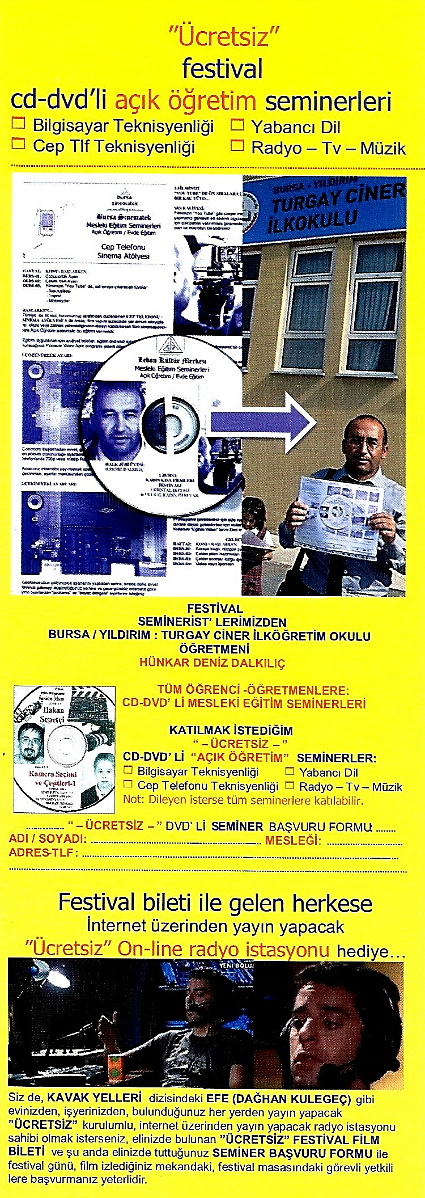 Sihirli Define (1950)Germaine DulacL’invation au Voyage (1927)La Coquille Et Le Clergyman (1928)Sinema ve Kadın: İdeolojiLeni Riefenstahlİnancın Zaferi (1935)Olympia.1 (1938)Olympia.2 (1938)Bir Ülke, Bir Film: İtalyaİtalyan Sineması’nın İlk Kadın Sinema Yönetmeni: Elvira NotariA Santanotte (1922)Festival kapsamında;Geleneksel atölyelerimiz devam etmektedir:Kadının Adı Var / Kadın Yaşam AtölyesiTurkey Women’s Press(Türkiye Kadın Gazeteci-Yazar Platformu)Festival Seyircisi Bilinçli Sinema İzleyicisi AtölyesiCeyda GüleçFeminale-33. Bursa Kadın Filmleri FestivaliBasın ve Halkla İlişkiler Müdürühttp://feminale-1.blogspot.com.tr/https://www.facebook.com/bursakadinfilmlerifestivalihttps://twitter.com/BursaKadinFilmF